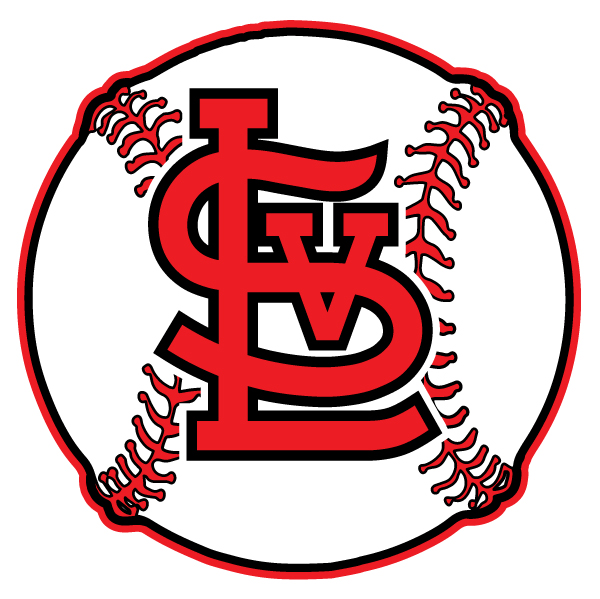 SLV LITTLE LEAGUE BOARD MEETING MINUTES11/22/2021Attendees: Mark Ramsey (MR), Sean Murawsky (SM), Peg Weisse (PW), Cody Walz (CW)Randy Shuayto (RS), Jared Carter (JC), Heidi Carter (HC), Ben Rooks (BR), Mike Onalfo (MO), Tyson Durm (TD), Juan Hernandez (JH), Approval of minutes MR- Minutes reviewed, no Board approval Treasurer ReportMR, PW- 2022 Budget Proposed based upon 250 participants PW- Transition of power to Garry Herceg 11/24/21. Mark and Garry to sign documents, Sean already signed.Facility Project UpdateField Day PlanningPainting dugouts/Field Clean UpSet date and assign duties (Discussion to be finalized at 12/2/21 Board Meeting)Organize Highlands Shed/Update. Majors Field Dugout paintingDump run from highland (BR, SM - Load and haul off old, cooler, freezer and wash out sink)SM- Add light fixture and occupancy sensor)SM, BR – Suggested deep freezer for meat storage and Job box for Bases and chalk at Highlands.Michael Grey shed and pitching mound (Need Volunteer)Dump pitching mound (Need Volunteer)MR-Email to parents seeking Volunteer help for field clean-up day  December 4th or 5th (Need pressure washer, paint supplies,   garden tools, trash bags)Spring Season:  Registration Update MR-153 total as of 11/22/21 (8 participants have not paid). Continue to push registration, awaiting School District approval for signage (Mark to follow up) JC- Keep 50/70 to max 13 players if only one team is assembled. MR- Tryouts and cuts if two teams cannot be put together (Board discussion for 12/16/21 meeting)Coaching/Volunteers UpdateSet Managers meeting date. MR- Suggested 12/16/21TD-Possible Secretary Volunteer (Mark to discuss with Tyson)Still needed – Official Snack Shack Committee, Umpire SchedulerBig Al SubscriptionBoard approved to continue subscription (Web based). TD - Send link to all parents and Potential coachesFundraising (DoJiggy Registration)PW- Assist Garry with payment and registration. Inform Sean once completed.Evaluations-1/8/21 & 1/9/21. Make up would be 22/24 – MR to confirm field availability (Highlands would be last resort)Draft:  week of 1/10/21 or 1/24/2021Practices begin week of 1/31/2021 50/70 Majors and AAAOpening DayMR-Speak to Mark Brown to firm up date. March 5th or 12th. MR- possibly a Sunday?JC- Suggested no Sunday’s due to SLV HoopsSM- Pictures, Home Run Derby Majors/AAA games all on same day. SM-Suggested use of Majors and JV field for HRD to speed things along. CW- assist with HRD.PicturesPW- Suggested we lock in photography ASAP. MR – Speak to Brienne for planDedication of JV/AAA Field in memory of Cash Ebright/UpdatePW-Family wants to approve dedication verbiage (scoreboard, plaque etc)MR-Still need School board approval*Additional discussions:a.  RS- Suggested Equipment order be placed by December 10th to avoid delaysb. SM – Possible Mid-season fundraiser/raffle.c. Unanimous discussion – Repair leak under stairs at Snack Shackd. SM – Need padlock keys for gates at majors and JV fieldse. SM- Snack shack keys. PW – Rose Scarborough has addtional copiesAdjournmentSM-move to adjourn, CW SecondMeeting adjourned